                                                              LISTA DE TEXTOS Y UTILES ESCOLARES  2021MODALIDAD ALTERNANCIALos estudiantes deben manejar ciertos materiales de forma permanente en casa, otros materiales en el colegio para su uso personal durante las clases y entregar algunos otros elementos a los directores de grupo para que ellos administren el uso en el entorno escolar o los entreguen en atelier UTILES ESCOLARES (todos los materiales que se traen al colegio deben estar debidamente marcados con nombre completo del estudiante)MATERIALES DE ASEO Y BIOSEGURIDAD (todos los elementos de uso personal que se traen al colegio deben estar debidamente marcados con nombre completo del(a) estudiante)TEXTOS Y PLATAFORMAS (todos los libros de texto e instrumentos deben estar debidamente marcados con nombre completo del estudiante)NOTA: los textos de PLAN LECTOR serán asignados en la primera semana de cada trimestre 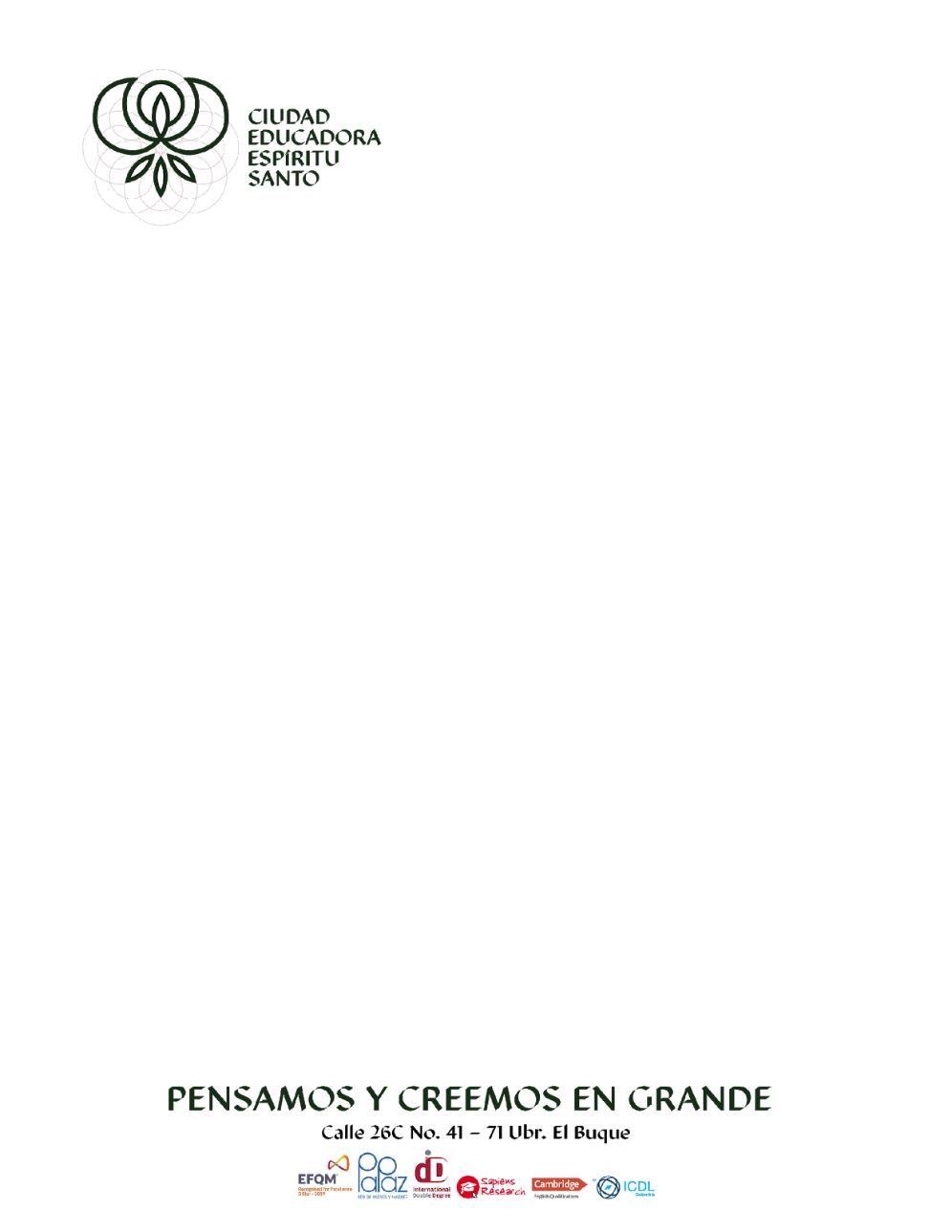 DEFINICIÓNCANTIDADOBSERVACIONES Morral escolar pequeño sin ruedas 1 unidad Para uso personal del estudiante Computador portátil personal.  ESPECIFICACIONES MÍNIMAS DEL DISPOSITIVO: 1GB memoria, 16GB almacenamiento y pantalla de 10,1 pulgadas o más con dispositivo para uso de cámara y video. 1 unidad Para uso personal del estudiante en casa.Portafolio de 3 pulgadas, 3 aros tamaño carta.1 unidadSe entrega al director de grupo, para uso personal de estudianteSeparadores plásticos (anexados al portafolio).8 unidades Se anexan al portafolioPaquetes de bolsillo de acetato para guardar hojas de portafolio   1 paquete x 100Se anexan al portafolio Cartuchera para almacenar y llevar útiles al colegio 1 unidad  Para uso personal del estudiante se deja en el colegio (silla- locker) Lápices de colores 2 cajas x 241 en casa y 1 en cartuchera para uso personal Lápices negros 2 cajas x 121 en casa y 1 en cartuchera para uso personal Esfero de tinta negra gel 0.7 1 caja x 126 esferos en casa y 6 en cartuchera para uso personalPlumones 2 paquetes x 121 en casa y 1 en cartuchera para uso personal Marcadores permanentes punta gruesa1 paquete x 126 en casa y 6 en cartuchera para uso personal Borrador para lápiz 2 unidades1 en casa y 1 en cartuchera para uso personal Borrado para esfero1 unidades 1 en casa y 1 en cartuchera para uso personal Tajalápiz (preferible con canequita para guardar desecho)2 unidades 1 en casa y 1 en cartuchera para uso personal Pegastick (pegante en barra)2 unidades1 en casa y 1 en cartuchera para uso personal Tijera punta roma 2 unidades 1 en casa y 1 en colegio para uso personal (silla-locker) Regla de 30 cm2 unidades 1 en casa y 1 en colegio para uso personal (silla-locker) Escuadra 60° de 12 cm 2 unidades 1 en casa y 1 en colegio para uso personal (silla-locker) Marcadores de tablero borrables 6 unidades de diferente color3 de uso personal y 3 para entregar a director de grupo Paquete de hojas cuadriculadas (repuesto)2 paquetes 1 en casa y 1 en colegio para uso personal (silla-locker) Cartulina blanca tamaño 1/81 paquete x105 en casa y 5 en colegio para uso personal (silla-locker) Cartulina negra tamaño 1/81 paquete x 10 5 en casa y 5 en colegio para uso personal (silla-locker) Cartón paja ¼4 unidades 2 en casa y 2 en colegio para uso personal (silla-locker) Papel durex 1/810 unidades 5 en casa y 5 en colegio para uso personal (silla-locker) Papel durex ¼ 4 unidades 2 en casa y 2 en colegio para uso personal (silla-locker) Cartulina de diversos colores por octavo 1 paquete x 105 en casa y 5 en colegio para uso personal (silla-locker) Papel iris2 blocks1 en casa y 1 en colegio para uso personal (silla-locker) Block papel bond ¼ 2 unidades1 en casa y 1 en colegio para uso personal (silla-locker) Post-it x 25 unidades diversos colores (solo en presencialidad)3 unidades En el colegio (silla-locker) para uso personal Planillero1 unidadEn el colegio (silla-locker) para uso personal Papel pergamino 1 block  Se entrega a director de grupo para atelier Pincel de pelo suave plano #101 unidadSe entrega a director de grupo para atelier Pincel de pelo suave plano #61 unidadSe entrega a director de grupo para atelier Pincel de pelo suave plano #21 unidadSe entrega a director de grupo para atelier Brocha para pintar de pelo suave 1unidad Se entrega a director de grupo para atelier Rodillo para pintar pequeño 1 unidad Se entrega a director de grupo para atelier Pintura acrílico color AZUL por 59 ml 2 frascos Se entrega a director de grupo para atelier Pintura acrílico color ROJO por 59 ml 2 frascos Se entrega a director de grupo para atelier Pintura acrílico color NEON  por 59 ml 2 frascos Se entrega a director de grupo para atelier Ecolin color rojo envase de 30 cc 2 envases Se entrega a director de grupo para atelier Pasta limpia tipos pequeño 1 paquete Se entrega a director de grupo para atelier Plastilina 2 cajas Se entrega a director de grupo para atelier Rollo de lana 100 gr. (cualquier color) 1 unidad Se entrega a director de grupo para atelier Lentejuelas de cualquier color 1 metro Se entrega a director de grupo para atelier Sketchbook o Bitácora de argollado grande, para arte sin rayas ni cuadrícula 1 unidad Se deja en el colegio (silla- locker) para uso en atelier Delantal antifluido para arte  1 unidad Se deja en el colegio (locker)Resmas de papel blanco tamaño carta2 unidadesSe entregan a director de grupo para uso colaborativo Cinta transparente ancha 1 unidadSe entrega a director de grupo para uso colaborativo Cinta de enmascarar ancha1 unidad Se entrega a director de grupo para uso colaborativo Tablero pequeño en acrílico para uso con marcadores borrables 1 unidad Se deja en el colegio para uso personal (silla- locker)Marcadores de tablero borrables 6 unidades de diferente color3 para uso personal y 3 Se entregan al director de grupo Candado para locker (candado seguro) 1 unidad Se deja en colegio asegurando los materiales en el locker Bolsillo en tela para silla de estudiantes 1 unidad Se utiliza para dejar los materiales en el respaldo de la silla para una manipulación más fácil.  Sistema de audífono con micrófono de uso personal 1 unidad Se debe llevar al colegio para clases presenciales y también a casa para clases virtuales DEFINICIÓNCANTIDADGel anti bacterial de uso personal 1 unidad de uso personal (silla- locker)Alcohol desinfectante o líquido desinfectante en atomizador para esterilizar objetos, de uso personal1 unidad de uso personal (silla- locker)Crema dental 1 unidad de uso personal (silla- locker) Cepillo de dientes con estuche 1 unidad de uso personal (silla-locker)Toallas de papel lavables x6 1 paquete de uso personal (silla-locker)Jabón líquido anti bacterial 2 botellas. Se entregan a director de grupo para uso colaborativo Papel higiénico blanco 6 rollos. Se entregan a director de grupo para uso colaborativo Pañitos húmedos x 100 2 paquetes. Se entregan a director de grupo para uso colaborativo Termo para agua marcado con nombre completo 1 unidad para uso personalÁrea DEFINICIÓNCANTIDADESPAÑOL Libro de texto: Comprensión de lectura: ENTRELETRAS E Editorial NORMA. ISBN: 97895800026281 libro MATHMath program . REALICE PEARSON 1 PIN por cada estudianteENGLISH / ESPAÑOL/ UNIT OF INQUIRYPlataforma Learning A to Z. Se adquiere el PIN en el enlace de phidias. 1 PIN por cada estudianteMÚSICA Cartilla de Iniciación Instrumental 1 (para violín, viola, violonchelo o contrabajo depende del instrumento seleccionado)1 libro MÚSICA Instrumento: (violín, viola, violonchelo o contrabajo) El instrumento se compra de acuerdo a la selección que se realiza en el mes de febrero. Esperar la recomendación de los maestros de cada instrumento quienes le proporcionarán a los padres el tamaño de acuerdo a cada niño, marca y accesorios y condiciones del instrumento.1 instrumento por niño 